Navi-Adressen der HaltepunkteErstellt mit Google-Navi, bitte bzgl. Ihres Navis vorher überprüfen1. Haltepunkt: Affolterbacher Kirche Affolterbach. (69483 Wald-Michelbach) 		 P Bahnstraße 52. Haltepunkt: Steinbruch Olfen Oberzent (Olfen)		 Achtung: Detailkarte beachten, keine Navi-Adresse3. Haltepunkt: Olfener Moor		Oberzent (Olfen)P Alte Straße 34. Haltepunkt: Himbächel-Viadukt		Hetzbach (64760 Oberzent)		P Zum Viadukt5. Haltepunkt: Schannenbacher MoorSchannenbach (64686 Lautertal, Odenwald)P Krehbergstraße 501 (am Dorfgemeinschaftshaus/Feuerwehrhaus)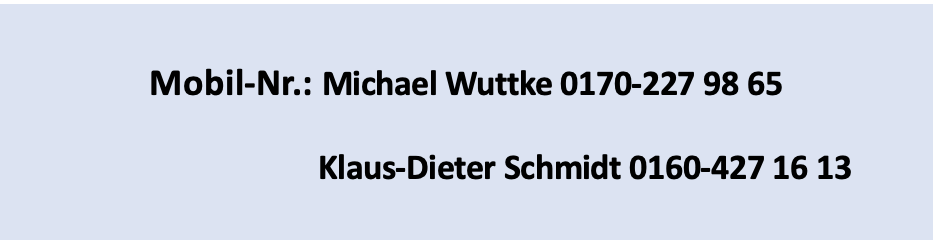 